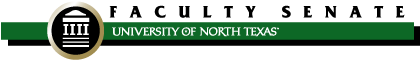 FACULTY SENATE MEETING University Union 332AGENDA -  October 11, 2023  – 2:00 p.m.Time Discussion BeginsTime Allotted2:003 minutesI.Welcome and IntroductionsApproval of temporary senators [vote]2:032 minutesII.Approval of Minutes (September 13, 2023) [vote]2:0545 minutesIII.University Update (President Neal Smatresk / Provost Mike McPherson)SB-18 Board of Regents presentationTUF referendumVision and implementation of this for smart growthLocation of the planned Multicultural CenterHousing for visiting scholars Process for classroom assignmentPromotion of shared governance at the chair, associate dean, and dean levelsStatus of Library Faculty Salary Study2:505 minutesIV.Togetherall and Campus Connect suicide prevention training (Marilynn Parrish)2:5515 minutesV.Faculty Policy Oversight Committee (William Cherry / Angie Cartwright) First Read06.006 Librarian Faculty Reappointment and Promotion[un-table] Second Read [vote]06.030 Review and Approval of Online and Hybrid Courses and Programs3:1010 minutesVI.Committee on the Evaluation of University Administrators (Rose Baker)3:205 minutesVII.Committee on Committees (Melissa McKay) [vote]Standing Committee VacanciesAdministrative Committee VacanciesNew - Graduate Student Awards committee3:255 minutesVIII.Executive Committee Update (Amy Petros)Appointed Chris Long (TEA) as Group VI representative on FPOCAccepted committee end-of-year report for the Committee on the Evaluation of University Administrators3:305 minutesIX.Other Standing Committees Updates [vote]UUCC Report/Minutes [October] (Natalie Ellis / Courtney Glazer)Graduate Council Report/Minutes [July] (Jennifer Lane)3:3510 minutesX.New Business3:4510 minutesXI.Old Business 3:555 minutesXII.Comments for the Good of the OrderContributions to the UNT Faculty Senate Endowment Fund for the naming of the faculty lounge for Dr. Bertina Combes may be made here. 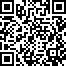 Minnie Stevens Piper Award materials are available on the Faculty Senate website; deadline for nomination packets to be submitted is Monday, October 16 by 5:00 pmCalls for nominations have been sent out to faculty and administrators for the President’s Council Teaching and Service awards and for the J. H. Shelton award. Nomination packet are due November 6 by 5:00 p.m. Visit the Faculty Senate website for additional information.State-wide elections are November 7; visit https://www.votetexas.gov/voting/where.html  to find a convenient polling place“Campus Connect” suicide prevention training will be taking place for staff and faculty Thursday, 10/26 from 10am – 12pm and Wednesday 11/15 from 2pm to 4pm in Chestnut Hall 324; contact Marilyn Parrish with any questions.Denton County MHMR is hosting a Mental Health First Aid session for Faculty and Staff at SSB 102 on October 26, 2023, from 8am to 5pm (lunch provided) – register at https://training.unt.edu/Mental-Health-First-Aid . The We Mean Green Fund project proposal deadline is October 23, 2023. Visit their website for details greenfund.unt.edu4:00XIII.Adjournment